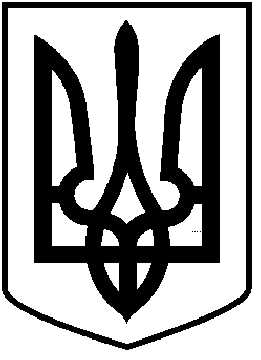 ЧОРТКІВСЬКА  МІСЬКА  РАДА____________________ СЕСІЯ ВОСЬМОГО СКЛИКАННЯРІШЕННЯ (ПРОЄКТ)___ грудень 2020 року                                                                           № ____ м. ЧортківПро внесення змін і доповненьдо рішення міської радивід 11 грудня 2018 року № 1275«Про затвердження Програми ведення тастворення технічного комплексу геоінформа-ційної системи та геопорталу містобудівногокадастру м. Чортків»З метою покращення інвестиційного клімату міста, підвищення керованості процесами соціально-економічного розвитку територій, здійснення єдиної державної політики у сфері містобудування та архітектури, відповідно до Закону України «Про регулювання містобудівної діяльності», постанови Кабінету Міністрів України від 25 травня 2011 року № 559 «Про містобудівний кадастр», керуючись статтею 26 Закону України «Про місцеве самоврядування в Україні», міська радаВИРІШИЛА:1. Внести зміни до Програми ведення та створення технічного комплексу геоінформаційної системи та геопорталу містобудівного кадастру м. Чортків затвердженої рішенням міської ради від 11 грудня 2018 року       № 1275 та викласти його в новій редакції згідно додатку.2. Відділу містобудування та архітектури, сектору інформаційно-програмного забезпечення Чортківської міської ради забезпечити виконання заходів Програми.         3. Копію рішення направити в фінансове управління, відділ бухгалтерського обліку та звітності та відділ містобудування та архітектури міської ради.         4. Контроль   за  організацію  виконання  цього  рішення  покласти на постійну комісію   міської ради з бюджетно-фінансових, економічних питань, комунального  майна та інвестицій, а  також комісію з питань містобудування, земельних відносин, екології та сталого розвитку.     Міський голова                                                          Володимир ШМАТЬКО